Reception week 37 Home and School Learning    			  Theme- Fruit and Vegetables 					Week Commencing: 29.06.20	If you would like a new reading book don’t forget you can access them online via Oxford Owl or contact the school to arrange picking up of new ones MondayMondayTuesdayTuesdayWednesdayWednesdayThursdayThursdayFridayFriday8:50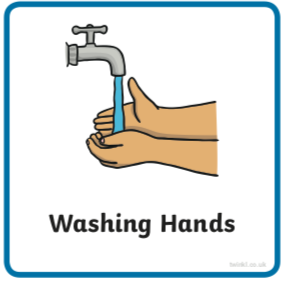 Use the image to create a conversation https://www.pobble365.com8:50https://www.pobble365.com8:50https://www.pobble365.com8:50https://www.pobble365.com8:50https://www.pobble365.com9:00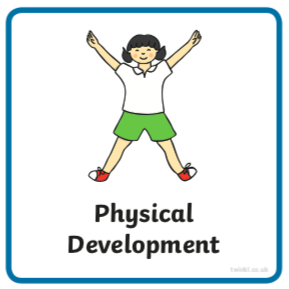 If these links don’t load find ‘Kids Get Moving’ channel on youtubeAdult led- Try this workout today https://www.youtube.com/watch?v=c3oeoVsM95s&t=1s (‘Kids Get Moving Train Like Thor’ in youtube if link doesn’t work)9:00Adult led- Try this workout todayhttps://www.youtube.com/watch?v=y2nURl5xOWU(‘Kids Get Moving Guardians of the Galaxy’ in youtube)9:00Adult led- Try this workout today https://www.youtube.com/watch?v=15BWn39QYY0(‘Kids Get Moving Spider-Verse Workout’ in youtube)9:00Adult led- Try this workout todayhttps://www.youtube.com/watch?v=9SDWArXm4mA(‘Kids Get Moving Black Panther Workout’ in youtube)9:00Adult led- Try this workout todayhttps://www.youtube.com/watch?v=jyWyBern6q4(‘Kids Get Moving Avengers Kids Tabata’)9:10- 9:30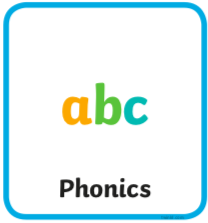 Adult led- PhonicsSee powerpoint9:30- 9:30Adult led- PhonicsSee powerpoint9:10- 9:30Adult led- PhonicsSee powerpoint9:10- 9:30Adult led- PhonicsSee powerpoint9:10- 9:30Adult led- PhonicsSee powerpoint9:30- 10:30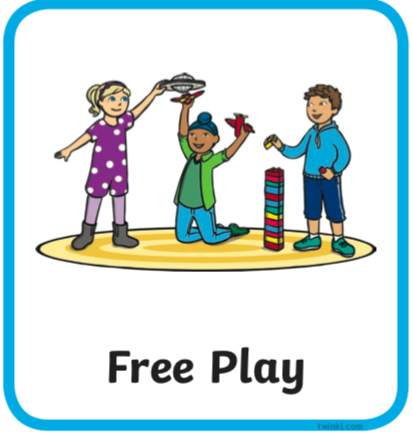 Child led- Play in continuous provision Resource idea- Could you make a bubble mixture with washing up liquid?Adult 1 child led- Support play (IMP*)Adult 2 led- 1:1 reading (read your reading book at home)9:30- 10:30Child led- Play in continuous provision Resource idea- Collect some soft toys together, would they like a tea party?Adult 1 led- 1:1 reading (read your reading book at home)Adult 2 child led- Support play (IMP*)9:30- 10:30Child led- Play in continuous provision Resource idea-  Find some chairs to put together, could they be a bus or a train?Adult 1 child led- Support play (IMP*)Adult 2 led- 1:1 reading (read your reading book at home)9:30- 10:30Child led- Play in continuous provision Resource idea- Pens and paper to draw a picture for a neighbour.Adult 1 led- 1:1 reading (read your reading book at home)Adult 2 child led- Support play (IMP*)9:30- 10:30Child led- Play in continuous provision Resource idea- Make a water table with a plastic box outside and add some containers.Adult 1 child led- Support play (IMP*)Adult 2 led- 1:1 reading (read your reading book at home)10:30/45- 11Playtime10:30/45- 11Playtime10:30/45- 11Playtime10:30/45- 11Playtime10:30/45- 11Playtime11:00 11:50Child led- Play in continuous provision Adult 1 led- Writing (at home see writing document on website)Adult 2 led- Writing Tidy up11:00 11:50Child led- Play in continuous provision Adult 1 led- Writing (at home see writing document on website)Adult 2 led- Writing Tidy up11:0011:50Child led- Play in continuous provision Adult 1 led- Writing (at home see writing document on website)Adult 2 led- Writing Tidy up11:00 11:50Child led- Play in continuous provision Adult 1 led- Writing (at home see writing document on website)Adult 2 led- Writing Tidy up11:00 11:50Child led- Play in continuous provision Adult 1 led- Writing (at home see writing document on website)Adult 2 led- WritingTidy up12:00- 13:00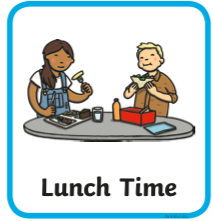 Lunchtime12:00- 13:00Lunchtime12:00- 13:00Lunchtime12:00- 13:00Lunchtime12:00- 13:00Lunchtime13:10- 13:30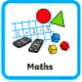 Adult led- Mathshttps://whiterosemaths.com/homelearning/early-years/ (week 10)First read ‘Oliver’s Vegetables’ on youtubeToday you will need some vegetables or paper and coloured pens/pencils.13:10- 13:30Adult led- Mathshttps://whiterosemaths.com/homelearning/early-years/First read ‘Oliver’s Fruit Salad’ on youtube.Today you will need one or two others to play some games with and ask and answer questions. 13:10- 13:30Adult led- Mathshttps://whiterosemaths.com/homelearning/early-years/You will need 2 tens frames drawn.13:10- 13:30Adult led focus- Maths https://whiterosemaths.com/homelearning/early-years/Pen and paper/ whiteboard (if in class print outs of the pictures to count)13:10- 13:30Adult led-Mathshttps://whiterosemaths.com/homelearning/early-years/‘Units of measure’ carrots if you have them or pencils or unifix in school 13:30Child led- Play in continuous provision Adult 1 child led- Support play (IMP*)Adult 2 child led- Support play (IMP*)13:30Child led- Play in continuous provision Adult 1 child led- Support play (IMP*)Adult 2 child led- Support play (IMP*)13:30Child led- Play in continuous provision Adult 1 child led- Support play (IMP*)Adult 2 child led- Support play (IMP*)13:30Adult led- Physical exerciseDaily mileBikes on the field pathWalk to the pondParachute gamesRelays in the MUGATrack races on the fieldRoll the dice action game13:30Child led- Play in continuous provision Adult 1 child led- Support play (IMP*)Adult 2- Book changes and restocks14:3014:45Adult 1 Tidy outAdult 2 Tidy in14:3014:45Adult 1 Tidy outAdult 2 Tidy in14:3014:45Adult 1 Tidy outAdult 2 Tidy in13:30- 14:45Adult led- Physical exerciseDaily mileBikes on the field pathWalk to the pondParachute gamesRelays in the MUGATrack races on the fieldRoll the dice action game14:3014:45Adult 1 Tidy outAdult 2 Tidy in14:45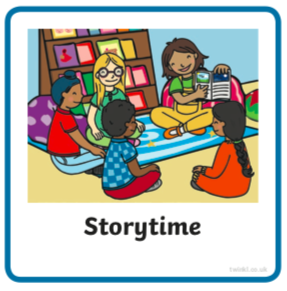 Adult led- Communication and language Find and watch ‘Kitchen Disco’ story on youtube. Talk about the rhyming words you spot. Optional- create your own fruity designs by cutting different fruits in half, dipping them in paint and printing on paper.14:45Adult led- Communication and language ‘Where do fruits and vegetables grow?’ powerpoint document on website.Use to form a discussion about what interests the child.14:45Adult led- Communication and language‘What am I?’ powerpoint document on website.A fruit and vegetable guessing game.14:45Adult led- Communication and language‘Fruit, vegetable, farm or zoo animal?’Use the resource as a discussion point. A printer isn’t necessary you can discuss instead or create and draw your own if you wish.14:45Adult led- Communication and languageWatch this song version of the book (turn the lights down and the music up!)https://www.youtube.com/watch?v=aeg0cNyaj7wCreate a dance move to do for each of the fruits as you hear the song!15:05Collect belongings for home timeReflection of the day/ singing15:05Collect belongings for home timeReflection of the day/ singing15:05Collect belongings for home timeReflection of the day/ singing15:05Collect belongings for home timeReflection of the day/ singing15:05Collect belongings for home timeReflection of the day/ singing*IMP Observe and wait for a suitable moment where you feel you can extend the child in some way (interact not interfere)Teach the next step to the child when appropriate (this could be by providing a suitable environment or resources, or by using the following teaching methods encouraging, explaining, questioning, facilitating, modeling, showing, setting challenge) Note the outcomeCycle:Observe (and possibly assess), wait for a moment where you can make a difference and Teach the appropriate next step, Record the outcome (evidence that learning has happened)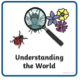 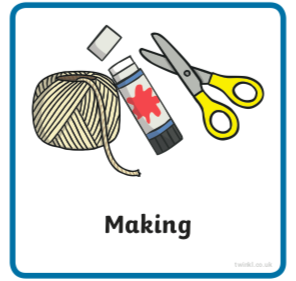 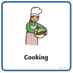 